INSTITUTO SUPERIOR TECNOLÓGICO“CARLOS CISNEROS”´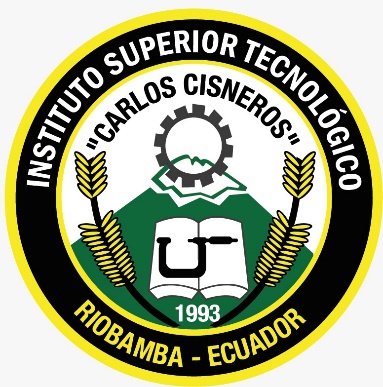 CARRERA:(Escriba el nombre de la carrera en Mayúsculas)PROYECTO DE PRODUCCIÒN TÈCNICATÍTULO DEL PROYECTO:(Escribrir el nombre del título en mayúsculas no más de 20 palabras)Responsable (s) del proyecto:(Escriba el/los nombres de los resposables del proyecto)Riobamba – Ecuador2019ÍNDICE GENERALINFORMACIÓN GENERALTítulo del proyecto(Escriba el título del proyecto)El tema debe ser claro y concreto, debe relacionarse con el contenido.Responsables del proyecto(Escriba los nombres completos de profesor(es), estudiantes por carrera, responsables del proyecto)Área del conocimiento(Escribir el/los nombre(s) de la(s) carrera(s))Líneas y sub líneas de investigaciónSeleccione la línea y sub línea a la que corresponde el proyectoTipo de ProyectoDesarrollo Tecnológico 		(	)Emprendimiento 			(	).Si es de emprendimiento se debe realizar el anexo C.	 INFORMACIÓN ESPECÍFICADescripción del proyectoRedactar e identificar el problema o necesidad que existe al momento y que determina la ejecución del proyecto a desarrollarse, señalando los antecedentes, la viabilidad, factibilidad, materiales y equipos. Puede incluir citas bibliográficas con respecto a la procedencia de la información, que deben reportarse en la bibliografía. (máximo 500 palabras). JustificaciónResponde a la pregunta ¿por qué se realiza este proyecto? La importancia, novedad y posible impacto que pueden tener los resultados. (máximo 300 palabras) Objetivos		Formular los objetivos empleando verbos verificables como: analizar, aplicar, clasificar, comprobar, construir, definir, demostrar, detectar, determinar, describir, discriminar, diseñar, fabricar, formular, identificar, localizar, tipificar, etc.  NO es conveniente usar verbos generalistas como: conocer, apreciar, saber, comprender, captar, pensar. (Ver Taxonomía de Bloom, Anexo B).Los Objetivos tanto el general como los específicos deben responder las siguientes preguntas: ¿Qué?, ¿Cómo? y ¿Para qué?Objetivo GeneralEs el resultado que en el proyecto se propone alcanzar a través de las actividades a ejecutarse para conseguir los resultados de cada objetivo específico. Debe guardar coherencia con el problema planteado.Objetivos específicosSon las metas parciales necesarias para cumplir con el objetivo general. Los Objetivos Específicos, deben ser: medibles, realizables, limitados en tiempo, alcanzables con la metodología, lógicos y coherentes con la realidad.  Sostenibilidad del proyecto Cualquier tipo de proyecto que sea presentado puede ser de desarrollo continuo.  Los mismos que pueden complementarse a través del tiempo con aportes realizados por el mismo docente encargado del proyecto y/o por cualquier otro docente o estudiante.Establecer la sostenibilidad de un proyecto a través dos factores, tiempo y costos.  (Valores de referencia comunes: 5 años es el horizonte de tiempo más utilizado y 1 año es el horizonte mínimo).La siguiente tabla servirá únicamente para dar seguimiento a todos los tipos de proyecto presentados en la feria.  Esta tabla será llenada solo para proyectos continuos.  En el caso de ser proyectos nuevos no será necesario describirla.Costos	 (Solo para los proyectos de desarrollo tecnológico)	El desarrollo del proyecto planteado implica una inversión económica.  Los costos se deberán realizar en función del tiempo establecido para la construcción del proyecto. (Realizar según la siguiente tabla)Tabla 1: Costos del ProyectoRealizado por: El AutorFinanciamiento		Mencionar la fuente del financiamiento.Autofinanciado 		(	)Cofinanciado		(	)Financiado		(	)ANTECEDENTES				 Los antecedentes deben ser redactados con base a proyectos relacionados al que se está desarrollando.  Realizar según el siguiente ejemplo. (Máximo dos páginas)Formato de escritura:Autor (año de publicación), institución de educación superior en la que se publicó el trabajo de investigación, tesis o el proyecto de titulación, TÍTULO DEL PROYECTO DE CONSULTADO, “entre comillas el texto que considere importante de ese trabajo, si la copia es textual, se puede citar de las conclusiones, recomendaciones o de la propuesta, más no del marco teórico.” Si la copia no es textual y se realiza un resumen o un comentario del tema investigado no es necesario ponerlo entre comillas.Se puede citar además otras fuentes de información como las generadas en empresas, Institutos de Investigación, Colegios Profesionales, Fundaciones, ONG’s, etc.Otros resultados de investigación se pueden hallar en proyectos de vinculación con la sociedad, proyectos productivos, proyectos sociales y comunitarios, etc.Ejemplo:Según Paredes (2010), de la Escuela Politécnica del Ejército menciona en su tesis DISEÑO DE UN MODELO DE GESTIÓN FINANCIERA PARA LA EMPRESA ESTRUMETAL S.A. que: “El presente trabajo investigativo indaga las particularidades de la estructuración del modelo de gestión financiera aplicada a la Empresa Estrumetal S.A., sus consecuencias en su estructura financiera, tomando en consideración las debilidades que presenta la Compañía en su estructura organizacional. Por tanto, el modelo de gestión financiero que se plantea sirve como herramienta para resolver problemas sustanciales con los que cuenta Estrumetal S.A. y que si no son controlados a tiempo pueden ocasionar graves pérdidas…”DESARROLLO DEL PROYECTOActividades, procedimientos, técnicas empleadas, materiales, instrumentos equipos para alcanzar los objetivos específicos.RESULTADOS 					Describir los resultados obtenidos en el proyecto (que respondan a los objetivos planteados)CONCLUSIONES Y RECOMENDACIONESConclusiones(Conclusiones respecto a resultados obtenidos en el proyecto)Recomendaciones(Recomendaciones respecto al desarrollo del proyecto.  Recomendaciones respecto a mejoras futuras del proyecto.  Recomendaciones con respecto a la sostenibilidad del proyecto)BIBLIOGRAFÌACitar la bibliografía utilizada como se muestra en el anexo A.ANEXOSNOTA: Para los formatos se utilizarán el Anexo A según las Normas APA. A continuación, se detalla la lista de anexos a ser utilizados para la elaboración del proyecto:Lista de AnexosAnexo A: Lineamientos para la redacción de documentos con las normas internacionales estandarizadasAnexo B: Taxonomía de BloomAnexo C: Plan de negociosLÍNEA DE INVESTIGACIÓNLÍNEA DE INVESTIGACIÓNSUB-LÍNEA DE INVESTIGACIÓNSUB-LÍNEA DE INVESTIGACIÓNTELECOMUNICACIONESREDESTELECOMUNICACIONESCOMUNICACIONES INALÁMBRICASCONTROL INDUSTRIALAUTOMATIZACIÓN Y CONTROLCONTROL INDUSTRIALROBÓTICA Y VISIÓN ARTIFICIALENERGÍAENERGÍAS RENOVABLESENERGÍASISTEMAS DE POTENCIA ELÉCTRICAENERGÍAMECÁNICA DE FLUIDOSTECNOLOGÍA AUTOMOTRIZESTRUCTURAS Y PARTES AUTOMOTRICESTECNOLOGÍA AUTOMOTRIZTRENES DE POTENCIATECNOLOGÍA AUTOMOTRIZAUTOTRÓNICAPROCESOS DE MANUFACTURAPROCESOS CON Y SIN ARRANQUE DE MATERIALMETALMECÁNICASOLDADURAMETALMECÁNICACONSTRUCIONES METAL METALICASAÑO(período)Porcentaje de innovaciónDescripción de la innovaciónCostoObservacionesPeríodo (semanas, meses, años)2 año3 añoCONCEPTOSMATERIA PRIMAMANO DE OBRA DIRECTAGASTOS DE FABRICACIÓNCOSTOS DE PRODUCCIÓNMadera Cedro280,00280,00Madera Pino240,00240,00Pegamentos1,901,90Tornillos1,701,70Cortadores de madera320,00320,00Ensambladores de sillones370,00370,00Lijadores310,00310,00Supervisor90,0090,00Seguridad de la fábrica50,0050,00Alquiler de la fábrica65,0065,00Servicios generales de la fábrica28,0028,00Depreciación del equipo de la fábrica23,0023,00TOTAL $520,001000,00259,601779,60